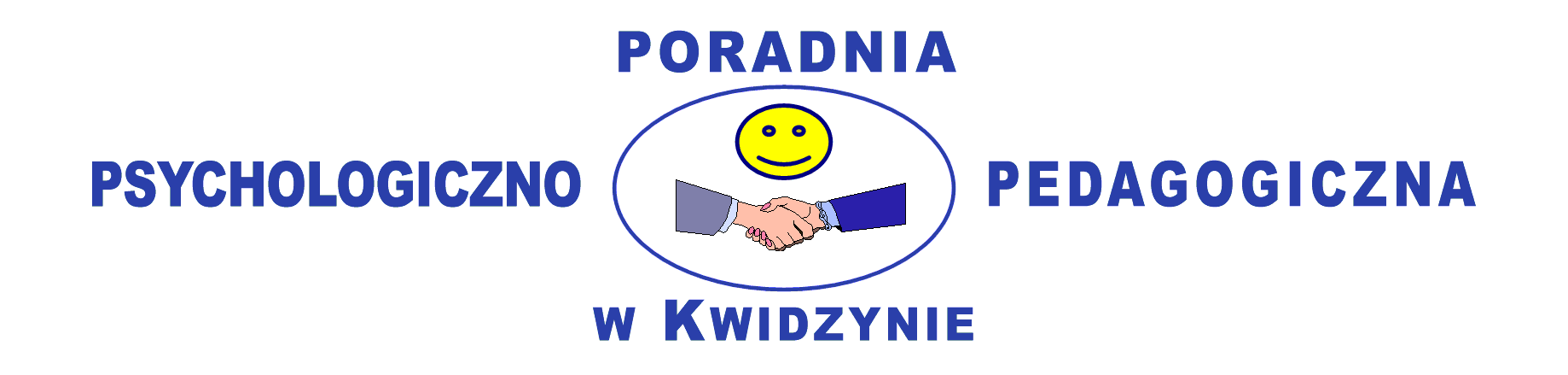 W związku z rozpoczętą kwarantanną narodową zapewniamy dzieciom i młodzieży pomoc psychologiczno-pedagogiczną w okresie ferii zimowych. Zapraszamy do kontaktu telefonicznego, gdzie uzyskacie Państwo wsparcie psychologa, pedagoga, logopedy lub doradcy zawodowego.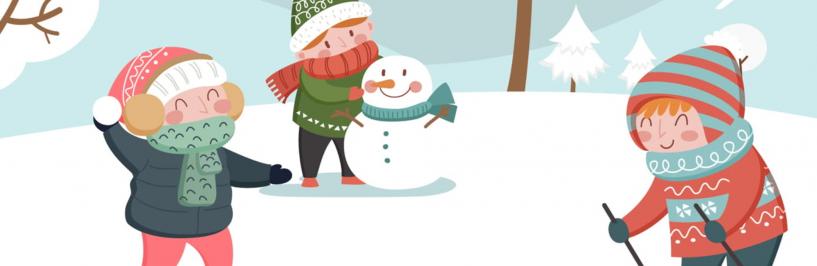 